Ильшатова Тамара Алексеевнабухгалтер-кассирДата рождения: 10.03.1995 г.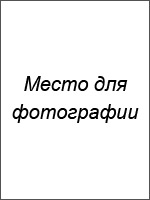 Город:  МоскваСемейное положение: не замужемТелефон: +7-xxx-xxx-xx-xxE-mail: …@ya.ruОбразование:Среднее профессиональное2013 – Экономико-технологический колледж, направление подготовки «Экономика и бухгалтерский учет», бухгалтерОпыт работы:Должность: бухгалтер-кассирДолжностные обязанности:Подготовка счетов, актов, счетов-фактур.Ведение книги покупок и книги продаж.Проведение сверки с контрагентами, подготовка актов сверки.Работа с кассовым аппаратом, расчеты с покупателями, выдача заработной платы, подотчетных средств, прием оплаты счетов от клиентов.Подготовка средств к инкассации.Причина увольнения: ищу работу ближе к дому в связи с переездом в другой административный округ города.Дополнительная информация:Знание иностранных языков: английский базовый.Владение компьютером: опытный пользователь MS Office, 1 С-Бухгалтерия 7,7.Навыки:Знание участка «Реализация».Навыки ведения и оформления первичной бухгалтерской документации.Навык проведения наличных и безналичных платежей, ведения кассовой книги.Личные качества: Внимательность, ответственность, скрупулезность, неконфликтность.Рекомендации с предыдущего места работы:Предоставлю по требованию.Ожидаемый уровень заработной платы: от 40 000 рублей.11.11.2013 — по настоящее времяООО «Оптикум», г. Москва, оптовая торговля продуктами питания